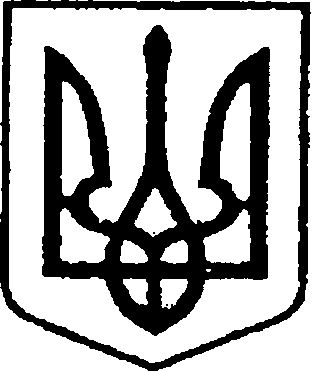 УКРАЇНАЧЕРНІГІВСЬКА ОБЛАСТЬМІСТО НІЖИНМ І С Ь К И Й  Г О Л О В А  Р О З П О Р Я Д Ж Е Н Н ЯВід 02 серпня 2021 р.	            м. Ніжин		                         № 210 Про скликання чергової  дванадцятої  сесії Ніжинської  міської  ради VIIІ скликанняВідповідно до статей 42, 46, 59, 61, 73 Закону України  «Про місцеве самоврядування в Україні»,статті 12 Регламенту Ніжинської міської ради Чернігівської області VIІІ скликання, затвердженого рішенням Ніжинської міської ради  VIІІ скликання від 27 листопада 2020 року за пропозицією депутатів міської ради:Скликати чергову дванадцяту сесію міської ради VIIІ скликання 19 серпня 2021 року о 10:00 годині у великому залі виконавчого комітету Ніжинської міської ради за адресою: місто Ніжин, площа імені Івана Франка, 1.2. Внести на розгляд міської ради такі питання:2.1. Про внесення змін до  додатку № 2 «Міська цільова програма з виконання власних повноважень Ніжинської міської ради на 2021 рік» до рішення Ніжинської  міської  ради  від  24  грудня 2020 року № 3-4/2020 «Про  затвердження  бюджетних програм місцевого значення на  2021 рік» (ПР №455 від 13.07.2021 року);2.2. Про внесення змін до підпункту 3.1. пункту 3., п. п. 3.4.2., 3.4.3. підпункту 3.4. пункту 3 рішення Ніжинської міської ради від 04 лютого 2021 року №5-6/2021 «Про визначення проектів-переможців громадського бюджету 2021 року та подальше їх фінансування» (ПР №457 від 14.07.2021 року);2.3. Про внесення змін до додатку №9 «Міська цільова програма «Турбота» на 2021 рік» до рішення Ніжинської міської ради від 24 грудня 2020 року №3-4/2020 «Про затвердження бюджетних програм місцевого значення на 2021 рік» (зі змінами) (ПР №463 від 15.07.2021 року);2.4. Про затвердження Договору співробітництва  щодо реалізації спільного проекту  «Створення  туристичного  кластеру  «Місцями  козацької сили» (ПР №466 від 19.07.2021 року);2.5. Про внесення змін до додатку №3 до рішення Ніжинської міської ради від 24 грудня 2020 року №3-4/2020 «Про затвердження бюджетних програм місцевого значення на 2021 рік» (ПР №470 від 20 липня 2021 року);2.6. Про внесення змін до рішення Ніжинської міської ради від 23.10.2019 року №16-62/2019 «Про затвердження персонального складу Ради підприємців при Ніжинській міській раді» (ПР №472 від 21.07.2021 року);2.7. Про передачу на балансовий облік майна (ПР №474 від 22.07.2021 року);2.8. Про внесення змін до рішення Ніжинської міської ради від 16.01.2019 р. № 6-50/2019 «Про затвердження бюджетних програм місцевого  значення  на  2019  рік» (зі змінами) (ПР №476 від 23.07.2021 року);2.9. Про внесення змін до додатку 37 «Програми інформатизації діяльності виконавчого комітету Ніжинської міської ради Чернігівської області на 2020 – 2022 роки» до рішення Ніжинської міської ради від 24.12.2019 р. №7-65/2019 «Про затвердження бюджетних програм Місцевого значення на 2020 рік», (зі змінами) (ПР № 478 від 27.07.2021 року);2.10. Про внесення змін до «Міської цільової програми підтримки об’єднань співвласників багатоквартирних будинків Ніжинської міської територіальної громади, щодо проведення енергоефективних заходів на 2021 рік (Додаток №36) до рішення Ніжинської міської ради №3-4/2020 VІІІ скликання від 24 грудня 2020 року «Про затвердження бюджетних програм місцевого значення на 2021 рік» (зі змінами) (ПР №484 від 28.07.2021 року);2.11. Про виконання бюджету Ніжинської міської територіальної громади за І півріччя 2021 року (код бюджету 25538000000) (ПР №477 від 27.07.2021 року);2.12. Про внесення   змін до  рішення Ніжинської міської ради                         VІІІ  скликання  від 24 грудня 2020 року № 4-4/2020 «Про бюджет Ніжинської міської територіальної громади  на 2021 рік» код  бюджету 25538000000;2.13. Про внесення змін до Положення «Ніжинська міська централізована бібліотечна система Ніжинської міської ради Чернігівської області» та затвердження структури і штатної чисельності Ніжинської міської централізованої бібліотечної системи Ніжинської міської ради Чернігівської області (ПР №418 від 24.06.2021 року);2.14. Про внесення змін до Статуту «Ніжинська дитяча музична школа – початкового спеціалізованого мистецького навчального закладу Ніжинської міської ради Чернігівської області»  та затвердження його у новій редакції (ПР №419 від 24.06.2021 року);2.15. Про перейменування Ніжинської загальноосвітньої школи І-ІІІ ступенів № 9 Ніжинської міської ради Чернігівської області (ПР №444 від 30.06.2021 року);2.16. Про перейменування дошкільного навчального закладу (ясла-садок) № 9 «Лілея» загального розвитку дітей Ніжинської міської ради Чернігівської області (ПР  №445 від 30.06.2021 року);2.17. Про перейменування дошкільного навчального закладу (ясла-садок) №14 «Соколятко» загального розвитку дітей Ніжинської міської ради Чернігівської області (ПР  №446 від 30.06.2021 року);2.18. Про затвердження структури та штатної чисельності Ніжинської дитячої хореографічної школи Ніжинської міської ради Чернігівської області (ПР №489 від 29.07.2021 року);2.19. Про перейменування дошкільного навчального закладу (ясла-садок) №12 «Ромашка» загального розвитку дітей Ніжинської міської ради Чернігівської області (ПР №490 від 30.07.2021 року);2.20. Про перейменування дошкільного навчального закладу (ясла-садок)  №23 «Розвивайко» загального розвитку дітей Ніжинської міської ради Чернігівської області (ПР №491 від 30.07.2021 року);2.21. Про визнання таким, що втратив чинність пункту 1.16 рішення XXIV сесії IV скликання Ніжинської міської ради від 15.05.2003 року «Про надання земельних ділянок під індивідуальну забудову, виносну торгівлю, присвоєння юридичних адрес» (ПР №449 від 12.07.2021 року);2.22. Про створення комунального підприємства «Ніжин ФМ» Ніжинської міської ради Чернігівської області та затвердження Статуту комунального підприємства «Ніжин ФМ» Ніжинської міської ради Чернігівської області (ПР №456 від 14.07.2021 року);2.23. Про затвердження Положення про Громадський бюджет (бюджет участі) Ніжинської територіальної громади (ПР №471 від 21.07.2021 року);2.24. Про запровадження системи енергетичного менеджменту Ніжинської міської територіальної громади (ПР №439 від 30.06.2021 року);2.25. Про    внесення   змін   до    п.1         рішення  Ніжинської    міської   ради   № 17-6/2021 від 04.02.2021р. «Про створення та затвердження складу     постійно     діючої      комісії      для розгляду       питань     щодо     відключення споживачів   від   систем      централізованого опалення     та   постачання      гарячої   води» (ПР №447 від 05.06.2021 року);2.26. Про    надання   дозволу   мешканцям    міста на відключення квартир від мереж  централізованого опалення  і   постачання   гарячої  води  та  виготовлення     проектно – кошторисної документації  для  встановленняіндивідуального опалення (ПР №448 від 12.07.2021 року);2.27. Про внесення змін до пункту 5 рішення Ніжинської міської ради № 25-11/2021 від 01 липня 2021 року «Про передачу в господарське відання майна комунальної власності Ніжинської територіальної громади, а саме: частину харчоблоку (господарський корпус) за адресою: місто Ніжин, вулиця Московська, будинок 21а» (ПР №450 від 13.07.2021 року);2.28. Про оренду комунального майна (ПР №451 від 13.07.2021 року);2.29. Про  внесення  змін  до  пункту  1  рішення  Ніжинської  міської  ради   № 39-72/2020 від 29 квітня 2020 року «Про затвердження Переліку другого типу комунального майна Ніжинської міської об’єднаної територіальної громади» (ПР №452 від 13.07.2021 року);2.30. Про взяття на облік безхазяйного майна: квартири №13 у будинку квартирного типу за адресою: м. Ніжин, вулиця Прилуцька, будинок, 10 та квартири №18 у будинку квартирного типу за адресою:м. Ніжин, вулиця Прилуцька, будинок, 10 (ПР №453 від 13.07.2021 року);2.31. Про  приватизацію  нежитлового  приміщення,  загальною  площею  37,9 кв. м.,  що розташоване за адресою: місто Ніжин, вулиця Гоголя, будинок 13а/5 (ПР № 458 від 15.07.2021 року);2.32. Про   передачу  в   господарське   відання майна комунальної власності Ніжинської територіальної громади, а саме: нежитлове приміщення   за   адресою:   місто    Ніжин,  вулиця  Московська,  будинок  21а,  блок   «А»  (ПР № 465 від 16.07.2021 року);2.33. Про затвердження Переліку об'єктів комунальної власності Ніжинської міської об'єднаної територіальної громади (ПР №467 від 19.07.2021 року);2.34. Про передачу на балансовий облік комунальному некомерційному підприємству «Ніжинська центральна міська лікарня ім. М. Галицького»  Ніжинської міської ради матеріальних цінностей комунального некомерційного підприємства «Чернігівська обласна лікарня» Чернігівської обласної ради (ПР №469 від 20.07.2021 року);2.35. Про прийняття у комунальну власність Ніжинської територіальної громади садибного житлового будинку за адресою: м. Ніжин, вулиця Добролюбова, 29 (ПР №475 від 23.07.2021 року);2.36. Про  передачу  на  балансовий  облік Ніжинської дитячої хореографічної школи Ніжинської міської ради Чернігівської області майна – крісла (ПР № 479 від 28.07.2021 року);2.37. Про надання дозволу Ніжинській міській централізованій бібліотечній системі Ніжинської міської ради Чернігівської області на списання основних засобів з балансу (ПР № 480 від 28.07.2021 року);2.38. Про надання дозволу Ніжинському міському Будинку культури Ніжинської міської ради Чернігівської області на списання основних засобів з балансу (ПР № 481 від 28.07.2021 року);2.39. Про   внесення  змін    до   п. 2 рішення  Ніжинської  міської  ради   №15-45/2013 від 14 листопада 2013 року «Про надання дозволу на безкоштовну передачу трансформаторної підстанції ТП-308 по вул. Геологів» (зі змінами) (ПР №483 від 28.07.2021 року);2.40. Про припинення договору оренди нерухомого майна, що належить до комунальної власності територіальної громади міста Ніжина №11 від 30 січня 2017 року, укладеного з фізичною особою-підприємцем Поливко В. В. (ПР № 485 від 29.07.2021 року);2.41. Про передачу в оперативне управління квартири № 60 за адресою: м. Ніжин, вул. Об’їжджа, будинок 116, корпус 6 (ПР №488 від 29.07.2021 р.); 2.42. Про передачу на баланс ОСББ «АІР» житлового багатоквартирного будинку з даховою котельнею за адресою: м. Ніжин, вул. 3-й Мікрорайон, будинок 15 (ПР №492 від 30.07.2021 року);2.43. Про надання згоди на будівництво нежитлової будівлі «Складу» для зберігання металопрокату та виробів з металу за адресою: Чернігівська область, м. Ніжин, вул. Носівський шлях (ПР №454 від 13.07.2021 року);2.44. Про надання дозволу на виготовлення проекту землеустрою, припинення права оренди, надання земельних ділянок суб’єктам господарювання фізичним особам (ПР №459 від 15.07.2021 року);2.45. Про затвердження технічної документації із землеустрою та надання у приватну власність земельних ділянок громадянам – власникам сертифікатів на право на земельні частки (паї) (ПР № 460 від 15.07.2021 року);2.46. Про надання дозволу на виготовлення проектів землеустрою щодо відведення земельної ділянки у власність (ПР № 461 від 15.07.2021 року);2.47. Про надання дозволу на виготовлення технічної документації із землеустрою, про надання дозволу на виготовлення проектів землеустрою, внесення зміни в рішення міської ради (ПР № 462 від 15.07.2021 року);2.48. Про надання дозволу на виготовлення проекту із землеустрою юридичним особам (ПР № 464 від 15.07.2021 року);2.49. Про затвердження технічної документації із землеустрою та надання у приватну власність, про затвердження проектів землеустрою щодо відведення земельних ділянок у власність, в користування на умовах оренди та зміни цільового призначення (ПР № 468 від 19.07.2021 року);2.50. Про затвердження проектів землеустрою (ПР №473 від 22.07.2021 року);2.51. Про надання дозволу на виготовлення проекту із землеустрою та згоди на виготовлення технічної документації із землеустрою щодо встановлення (відновлення) меж земельної ділянки юридичним особам (ПР №482 від 28.07.2021 року);2.52. Про надання  дозволу  на  виготовлення  проектів  землеустрою  щодо відведення   земельних  ділянок  у  власність  по  вулиці   Воздвиженська  (ПР №486 від 29.07.2021 року);2.53. Про надання дозволу на розроблення проекту землеустрою щодо встановлення (зміни) меж населеного пункту села Кунашівка  Ніжинського  району  Чернігівської області (ПР №487 від 29.07.2021 року);2.54. Про депутатські звернення та запити;2.55. Різне.3. Відділу з питань організації діяльності міської ради та її виконавчого комітету апарату виконавчого комітету Ніжинської міської ради (Доля О.В.) повідомити заступників міського голови з питань діяльності виконавчих органів ради, керівників виконавчих органів ради, виконавчих органів виконавчого комітету міської ради та їх структурних підрозділів, керівників територіальних підрозділів центральних органів виконавчої влади, комунальних підприємств та закладів міської ради, представників засобів масової інформації, інститутів громадянського суспільства та громадських об'єднань міста про скликання чергової дванадцятої сесії міської ради. 4. Пленарне засідання дванадцятої сесії міської ради проводити з дотриманням обмежувальних заходів, передбачених Постановами Кабінету Міністрів України  від 11.03.2020 року  № 211(зі змінами), від 20.05.2020 року                         №392 (зі змінами), від 22.07.2020 № 641(зі змінами) та від 09.12.2020 року              № 1236 (зі змінами) . 5. Керівникам структурних підрозділів виконавчих органів міської ради забезпечити своєчасну та якісну підготовку матеріалів на пленарне засідання міської ради.	       6. Відділу з питань організації діяльності міської ради та її виконавчого комітету апарату виконавчого комітету Ніжинської міської ради (Доля О.В.), відділу з питань діловодства та роботи зі зверненнями громадян апарату виконавчого комітету Ніжинської міської ради (Остапенко С.В.), відділу інформаційно-аналітичного забезпечення та комунікацій з громадськістю виконавчого комітету Ніжинської міської ради забезпечити організаційно-технічний супровід пленарного засідання міської ради (Гук О.О.).     7. Контроль за виконанням цього розпорядження залишаю за собою.Міський голова                                                            Олександр   КОДОЛАВізують:Начальник відділу з питань організації діяльності міської радита її виконавчого комітету апарату виконавчого комітету Ніжинської міської ради 						  Оксана ДОЛЯСекретар Ніжинської міської ради					            Юрій ХОМЕНКОНачальник відділу юридично -кадрового забезпечення апарату виконавчого комітетуНіжинської міської ради						  В’ячеслав  ЛЕГА